Farby serii UV PaperStar W to oparte na nowoczesnych spoiwach farby offsetowe do drukowania arkuszowego  w technologii UV.  Zapewniają wysoką jakość drukowania, dobry połysk oraz szybkie utrwalanie. Umożliwiają bezproblemową pracę z wysokim prędkościami przy zachowaniu wysokiej jakości druku. Seria ta może być od razu stosowana bez potrzeby wcześniejszej modyfikacji dodatkami.Mimo to jeśli jest wymagana modyfikacja to można ją wykonać poprzez dodatek lakieru, rozcieńczalnika lub bieli transparentnej.Rozcieńczalnik modyfikuje tack farby oraz jej lepkość.Dodanie bieli transparentnej prowadzi do rozjaśnienia farby, bez zmiany jej lepkości.  Dodatek lakieru daje efekt rozjaśniający, ale również wpływa na lepkość farby.PARAMETRY:DODATKI:Rozcieńczalnik - Thinner 1314Lakier - Varnish 797Biel transparentna -Transparent white 44174WARUNKI PRZECHOWYWANIA:Farby UV mają przydatność do 6 miesięcy w warunkach przechowywania w  20 °C oraz z brakiem dostępu do działania promieni słonecznych.PRODUCENT:     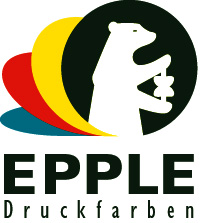 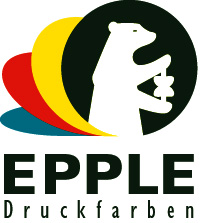 UV PaperStar WNR kat.OdpornościOdpornościOdpornościOdpornościTransparentnośćUV PaperStar WNR kat.światłoalkoholnitroalkaliaYellow60-45055++++Magenta60-45065++++Cyan60-45078++-+Black60-45088--+-